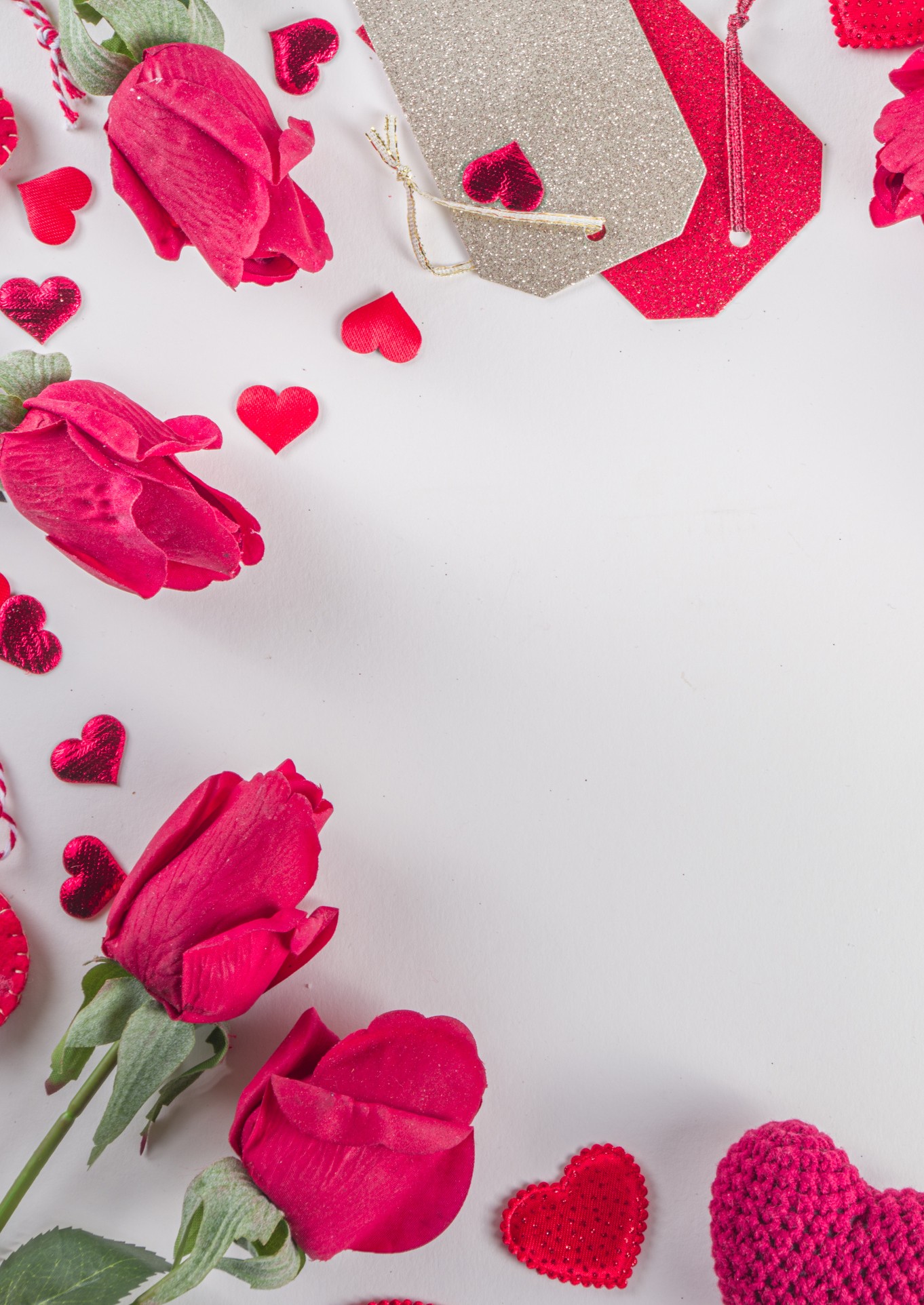 Febrero On Fire!S U P E R P O R T A D A S . C O M@corazon